МИНИСТЕРСТВО НАУКИ И ВЫСШЕГО ОБРАЗОВАНИЯ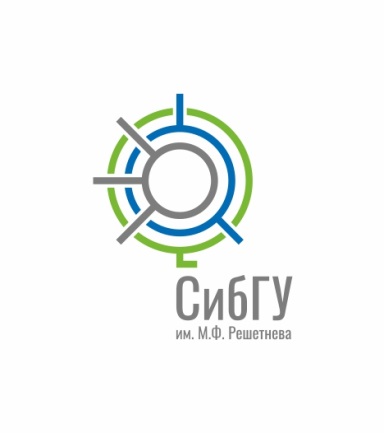 РОССИЙСКОЙ ФЕДЕРАЦИИфедеральное государственное бюджетное образовательное учреждениевысшего образования«Сибирский государственный университет науки и технологийимени академика М.Ф. Решетнева»проспект им. газеты Красноярский  рабочий, 31,  г. Красноярск, Россия, 660037 тел.: +7(391)264-00-14 факс: +7(391)264-47-09,  e-mail: info@sibsau.ru , http://www.sibsau.ruОКПО 02069734, ОГРН 1022402056038   ИНН/КПП 2462003320/246201001Муниципальное автономное общеобразовательное учреждение "Лицей № 6 Перспектива" объявляют набор выпускников 9 – х классов в физико-математическийпрофильный класс«Прикладной математики и системного анализа»на 2021 – 2023 учебные годы Обучение в профильном классе это:	 - углубленное изучение математики, физики, информатики;- решение прикладных задач в экономике и технологии, системный анализ, моделирование и оптимизация сложных систем, вычислительный интеллект, машинное обучение, анализ данных, автоматизация проектирования систем искусственного интеллекта;- обучение в формате «Университетского дня» с лучшими преподавателями института информатики и телекоммуникаций СибГУ им. М.Ф. Решетнева;- участие в олимпиадах и конкурсах;- целевое поступление от предприятий – партнеров университета – ГК «Роскосмос», «Ростехнологии», «Росатом»;Отбор желающих для обучения будет проходить в 2 этапа: 1 этап - в очной форме в формате объединенной письменной работы по профильным предметам (физика, математика, информатика).Дата проведения: 15 июня 2021 года, 10.00, МАОУ «Лицей № 6 «Перспектива»,                       ул. Кутузова, 72 (при себе иметь паспорт и справку, подтверждающую обучение в образовательном учреждении).2 этап – собеседование (после выполнения письменной работы, при себе иметь портфолио).Особенные условия проведения мероприятия: соблюдается масочный режим, дистанция, санация рук, термометрия при входе,Дополнительную информацию можно получить: МАОУ «Лицей № 6 «Перспектива», тел. (факс): 8 (391) 260-98-41,  на сайте - https://liceum6.ru ЖДЕМ ВАС!!!УПРАВЛЯЙ САМ ТРАЕКТОРИЕЙ СВОЕГО РАЗВИТИЯ!!!